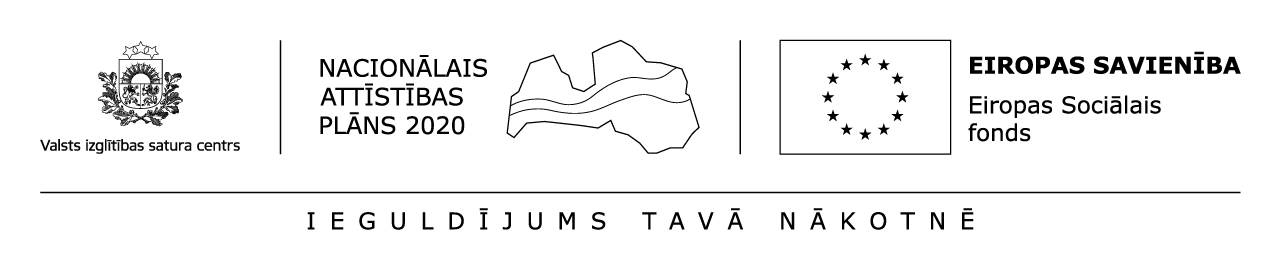 Nr.8.3.1.1/16/I/002
KOMPETENČU PIEEJA MĀCĪBU SATURĀ5.10. apakšdarbība „LATVIEŠU VALODAS PRASMES PILNVEIDES PROGRAMMA”Vārds, uzvārds,____________________________________,__________________________________________,                                                                   (izglītības iestāde)                          __________________________________________,                                                       (ieņemamais amats)dzīvojošs (-a) _____________________________________ ,tālr. ___________,e-pasts: ______________PIETEIKUMS            Vēlos pieteikties  uz latviešu valodas un kultūrvides apguves intensīvajiem kursiem – diennakts nometni 2019. gada ______.–______.  augustā.Esmu pirmsskolas/sākumskolas pedagogs (vajadzīgo pasvītrot). Mana motivācija dalībai nometnē: ________________________________________________________________________________________________________________________________________________________________________________________________________________________________________________________________________________________________________________________________________Apņemos saskaņot dalību kursos ar savu izglītības iestādes administrāciju un apmeklēt visas mācību nodarbības.Rīgā, 2019. gada ___. _____________                                                                     Vārds, uzvārds